Паспорт дебатного клуба «Новое поколение»КГУ ОШ №10 г. БалхашРуководитель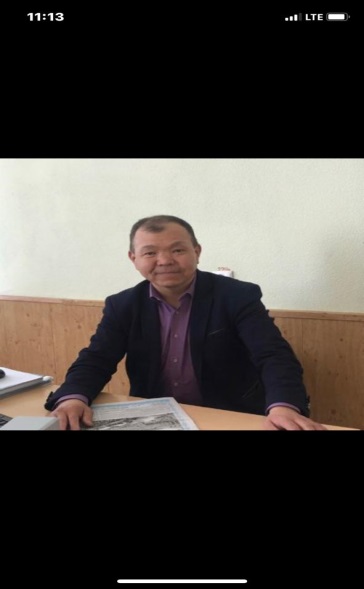 ФИО: Сарсембеков Бейбитжан ТураровичДата рождения: 06.12.1972Стаж: 15 лет, 3 месяца.Образование:  высшее, КарГУ им.Букетова Е.А., историк, преподаватель истории и социально-политических дисциплин.Награды: Дата открытия клуба2015Адресг.Балхаш, ул. Желтоксан 4.Язык обучениярусскийВсего обучающихся30Достижения3-е место в дебатном турнире, посвященный празднованию Дня Первого президента Республики Казахстан и 30-летия Независимости Республики Казахстан. 3-е место в дебатном турнире, посвященный празднованию 30-летия Независимости Республики Казахстан.1-е место в региональном этапе республиканского  дебатного турнира «Ұшқыр ой алаңы».